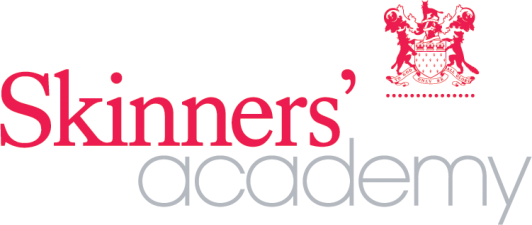 CANDIDATE INFORMATION & APPLICATION PACKTeacher of Religious Studies/Citizenship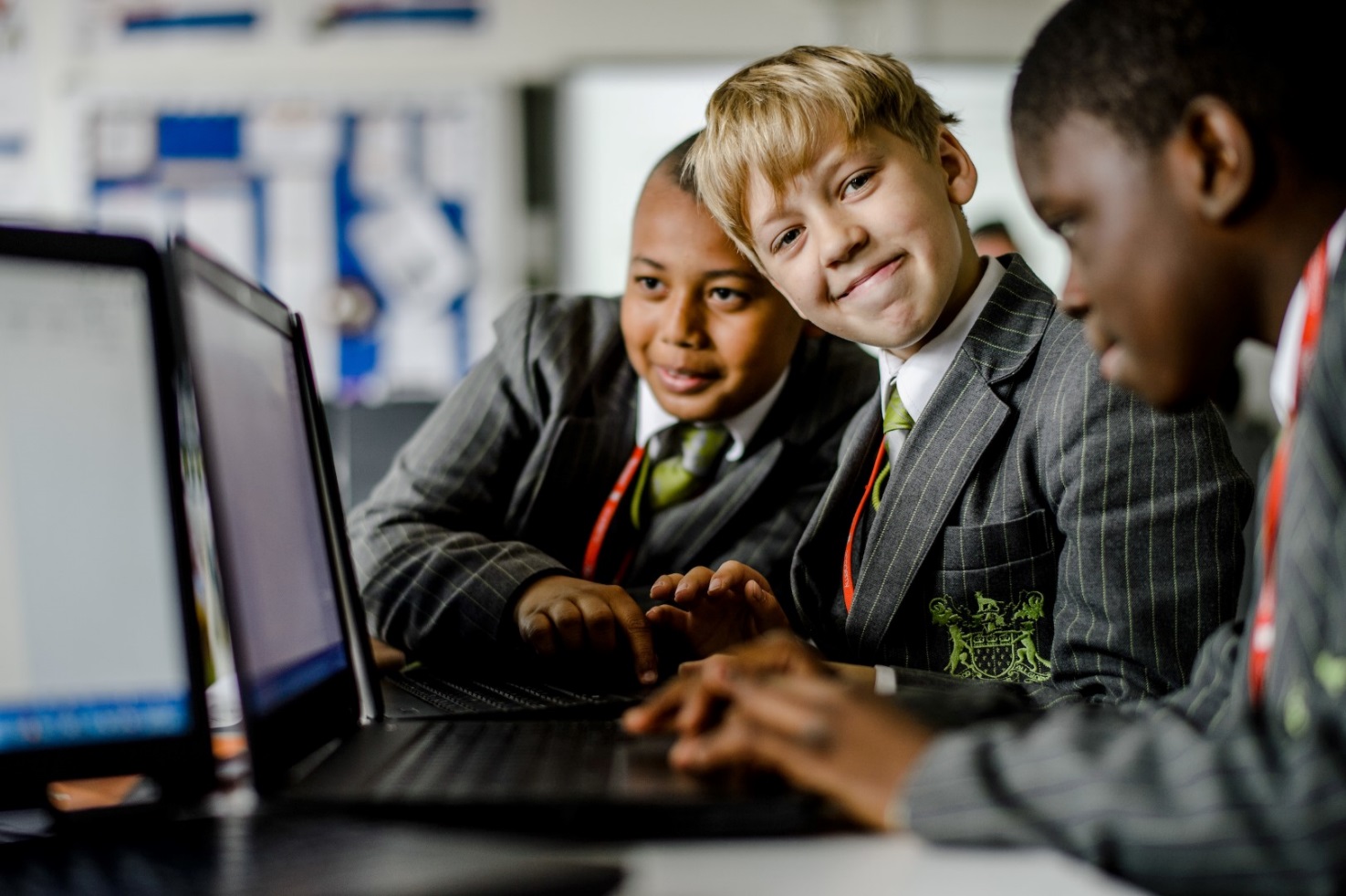 A Message from the Principal			Page 3Job Description					Page 4Person Specification				Page 6Application Form					Page 7Job Advertisement					Page 14Dear Applicant,Thank you for expressing an interest in the post of Teacher of Religious Studies/Citizenship at the Academy.We provide a world class education for boys and girls aged 11-19, in a modern state of the art building that opened in September 2010.We are situated in the Woodberry Down area which is on the Hackney/Haringey border. We have excellent transport links; 5 min walk from the bus stop or 7 min walk from Manor House tube station which serves the Piccadilly Line.The Academy Core values reflect those of London’s Olympic & Paralympic Games:Friendship  Respect  Equality  Determination  Inspiration  Courage  ExcellenceThe Academy is also founded on four key pillars: a strong and non-negotiable behaviour policy; first class and genuine pastoral care; outstanding teaching and learning, and the development of the whole person.In September 2015 we launched our sixth form which offers a wide range of academic and vocational subjects. Year 13 destinations have included Oxford, Exeter, Brunel, Leeds, Southampton and many other leading universities. We pride ourselves on our culture of high expectation for every student and are committed to cultivating a happy, disciplined, caring and respectful environment. Our motto, composed by a pupil is, “Be the best you can”. We passionately believe that every pupil, regardless of background or ability, can achieve.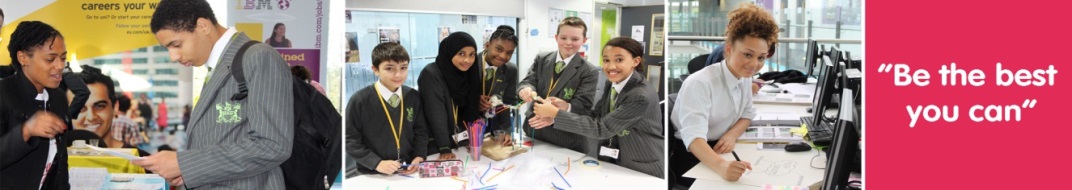 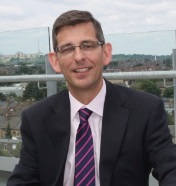 Skinners’ Academy is a truly great school offering an outstanding all-round education and is determined to be one of the best schools in London. We believe that all pupils, regardless of background or ability, should be supported to excel in all that they do.Thank you for your interest in our Academy. I look forward to receiving your application.Tim ClarkPrincipalJob Description Post Title:    		Teacher of Religious Studies/Citizenship Grade:   		Main Scale/UPS Responsible to:  	Head of Religious Studies Responsible for:  	Learning outcomes of students ________________________________________________ Principal Accountabilities: 1) Provide high quality teaching and learning experiences for students  2) Fulfil the role of Form Adviser to students Main Activities and Responsibilities Main duties and responsibilities are indicated here.  Other duties at an appropriate level and nature may also be required and will be negotiated. 1.  Teaching and Learning Teach to all age groups. Experience of GCSE classesBe a Form Tutor and/or a Personal Adviser Monitor and Identify under achieving pupils from performance data. Address underachievement through contributing to Academy strategy as well as developing and implementing department strategies and approaches.  Provide assessment to students and parents as required Fulfil reporting requirements Liaise with parents to ensure excellent attainment Support extended day activities to enhance pupils’ learning experiences  Manage the behaviour of students in classrooms and around the academy Understand and fulfil all the requirements of Academy policies.  2. Additional Responsibilities Ensure that an enterprising approach is adopted by all across the Academy. Promote the Academy ethos in which the highest achievements are expected from all members of the Academy community.Adhere at all times to professional business standards of dress, courtesy and efficiency in line with the ethos and specialism of the Academy. Attend department and staff meetings Attend and participate in open evenings. Uphold the Academy’s behaviour code and uniform regulations Be responsible for ensuring subject knowledge is developed and participate in staff training and development Key Organisational Objectives The Postholder will contribute to the Academy’s objectives in service delivery by: Following Health and Safety requirements and initiatives as directed Ensuring compliance with Data Protection legislation At all times operating within the school’s Equalities policies demonstrating commitment and contribution to improving standards of attainment Adopting client care and quality assurance initiatives Fulfilling the role of Form Tutor if required Contributing to the maintenance of a caring and stimulating environment for young people Special Conditions of Service Because of the nature of the post, candidates are not entitled to withhold information regarding convictions by virtue of the Rehabilitation of Offenders Act 1974 (Exemptions) Order 1975 as amended.  Candidates are required to give details of any convictions on their application form and are expected to disclose such information at the appointment interview. This post allows substantial access to children; candidates are required to comply with Academy procedures in relation to DBS checks.  If candidates are successful in their application prior to taking up post, they will be required to apply for, and hold, an enhanced DBS Certificate. Equal Opportunities The postholder will be expected to carry out all duties in the context of and in compliance with the Academy Equalities Policies. Date of issue:  ……………………………… Signature of Post holder: ……………………………… Signature of Line manager: ………………………………Person Specification – Teacher of Religious Studies/CitizenshipSkinners’ AcademyWoodberry GroveLondon, N4 1SYwww.skinnersacademy.org.ukPlease tick boxes as appropriate in the following sections:Equal Opportunities Recruitment Monitoring FormHOW TO COMPLETE THIS FORM: Mark your responses by putting an 'X' in the box or by clicking on the appropriate boxTeacher of Religious Studies/CitizenshipMPS/UPSRequired for September 2019 or soonerSKINNERS’ ACADEMY– provides a world class education for boys and girls aged 11-19, in a modern state of the art building.We offer an exciting opportunity for the right candidate to join a truly great school.We are seeking to appoint a dynamic Teacher of Religious Studies/Citizenship to join our successful and established Humanities department.Skinners’ Academy offers an outstanding all round education and believes that all our students, regardless of background or ability should be supported to excel in all that they do.The Humanities team are committed to delivering innovative and inspirational lessons to students of all ages and abilities. Please note this post allows substantial access to children. Therefore in accordance with our Safer Recruitment Policy the successful candidate will be required to apply for, and hold, an enhanced DBS (Disclosure & Barring Services) certificate. The Academy will arrange this for you prior to you taking up your post.In compliance with our Safer Recruitment Policy CV applications are not acceptedPrevious applicants need not apply Closing date for applications is Monday 22 April 2019 - 12 noonInterviews will be held week commencing 29 April 2019 EssentialDesirableQualificationsEducated to degree level or equivalentQualified Teacher Status ExperienceHigh quality Maths and Numeracy teaching to pupils of all abilities.Ability to use ICT effectivelyUse ICT to raise achievementA commitment and understanding of the use of ICT within the curriculumCollaborative teaching methods and working with colleagues in the preparation, assessment and monitoring of work (NQTs)Demonstrable experience of improving successful student outcomes in the last three years (NQTs)High quality outcomes (NQTs)Experience as a form tutor and or/pastoral work (NQTs)SkillsPersonalMust be well organisedMust be well presentedExcellent communication and organisational skillsAbility to work hard under pressure while maintaining a positive, professional attitudeAbility to organise and prioritise workload and work on own initiativeExcellent creative teaching abilityCommitment to personal career developmentKnowledge and UnderstandingDevelopments in the National CurriculumDeveloping differentiated scheme of work (NQTs)Equal OpportunitiesUnderstanding of different social backgrounds of pupilsUnderstanding the needs of pupils and the appropriate policies and strategies to support themUnderstanding the needs of bilingual pupilsPost TitleTeacher of Religious Studies/CitizenshipPersonal DetailsPersonal DetailsPersonal DetailsPersonal DetailsPersonal DetailsPersonal DetailsPersonal DetailsPersonal DetailsPersonal DetailsPersonal DetailsSurname:Forename:Address:Postcode:Telephone (Home):Telephone (Home):Telephone (Mobile):Telephone (Mobile):Telephone (Work):Telephone (Work):Email:Can we contact you on your work number?:  (Tick as appropriate)Can we contact you on your work number?:  (Tick as appropriate)Can we contact you on your work number?:  (Tick as appropriate)Can we contact you on your work number?:  (Tick as appropriate)Can we contact you on your work number?:  (Tick as appropriate)Can we contact you on your work number?:  (Tick as appropriate)YesNoNI Number:NI Number:NI Number:TRN (Teacher Reference No.):TRN (Teacher Reference No.):TRN (Teacher Reference No.):RefereesRefereesRefereesRefereesOne reference must be your present or most recent employer, the other a previous employer.  References will be requested after the short listing process, prior to interview and before an offer of employment has been made in writing.One reference must be your present or most recent employer, the other a previous employer.  References will be requested after the short listing process, prior to interview and before an offer of employment has been made in writing.One reference must be your present or most recent employer, the other a previous employer.  References will be requested after the short listing process, prior to interview and before an offer of employment has been made in writing.One reference must be your present or most recent employer, the other a previous employer.  References will be requested after the short listing process, prior to interview and before an offer of employment has been made in writing.First RefereeFirst RefereeFirst RefereeFirst RefereeFull Name:Job Title:Company:Address:Telephone:Email:Relationship:Second RefereeSecond RefereeSecond RefereeSecond RefereeFull Name:Job Title:Company:Address:Telephone:Email:Relationship:I hereby authorise you to take up references from my present employer, my previous employer(s) or the people that I have submitted as personal referees, once I have been notified of an invite to interview. In addition, I hereby authorise you to take up other reference checks as you may deem appropriate.I hereby authorise you to take up references from my present employer, my previous employer(s) or the people that I have submitted as personal referees, once I have been notified of an invite to interview. In addition, I hereby authorise you to take up other reference checks as you may deem appropriate.I hereby authorise you to take up references from my present employer, my previous employer(s) or the people that I have submitted as personal referees, once I have been notified of an invite to interview. In addition, I hereby authorise you to take up other reference checks as you may deem appropriate.I hereby authorise you to take up references from my present employer, my previous employer(s) or the people that I have submitted as personal referees, once I have been notified of an invite to interview. In addition, I hereby authorise you to take up other reference checks as you may deem appropriate.Signed:Dated:Please list any dates on which you will NOT be available for interview:Education & QualificationsEducation & QualificationsEducation & QualificationsEducation & QualificationsEducation & QualificationsEducation & QualificationsEducation & QualificationsEducation & QualificationsEducation & QualificationsEducation & QualificationsEducation & QualificationsEducation & QualificationsEducation & QualificationsEducation & QualificationsEducation & QualificationsPlease give details of your education and qualifications (most recent first)Please give details of your education and qualifications (most recent first)Please give details of your education and qualifications (most recent first)Please give details of your education and qualifications (most recent first)Please give details of your education and qualifications (most recent first)Please give details of your education and qualifications (most recent first)Please give details of your education and qualifications (most recent first)Please give details of your education and qualifications (most recent first)Please give details of your education and qualifications (most recent first)Please give details of your education and qualifications (most recent first)Please give details of your education and qualifications (most recent first)Please give details of your education and qualifications (most recent first)Please give details of your education and qualifications (most recent first)Please give details of your education and qualifications (most recent first)Please give details of your education and qualifications (most recent first)EducationEducationEducationEducationEducationEducationEducationEducationEducationEducationEducationEducationEducationEducationEducationStart DateEnd DateEnd DateEnd DateEnd DateSchool, College, University etc.School, College, University etc.Subject(s) StudiedSubject(s) StudiedSubject(s) StudiedSubject(s) StudiedQualification, Certificate, Grade etc.Qualification, Certificate, Grade etc.Qualification, Certificate, Grade etc.Qualification, Certificate, Grade etc.Work related or professional qualifications/membership & NVQ’s etc.Work related or professional qualifications/membership & NVQ’s etc.Work related or professional qualifications/membership & NVQ’s etc.Work related or professional qualifications/membership & NVQ’s etc.Work related or professional qualifications/membership & NVQ’s etc.Work related or professional qualifications/membership & NVQ’s etc.Work related or professional qualifications/membership & NVQ’s etc.Work related or professional qualifications/membership & NVQ’s etc.Work related or professional qualifications/membership & NVQ’s etc.Work related or professional qualifications/membership & NVQ’s etc.Work related or professional qualifications/membership & NVQ’s etc.Work related or professional qualifications/membership & NVQ’s etc.Work related or professional qualifications/membership & NVQ’s etc.Work related or professional qualifications/membership & NVQ’s etc.Work related or professional qualifications/membership & NVQ’s etc.Start DateEnd DateEnd DateEnd DateEnd DateDetails : Name of Association / Institute/QualificationsDetails : Name of Association / Institute/QualificationsDetails : Name of Association / Institute/QualificationsDetails : Name of Association / Institute/QualificationsLevel/or grade of membershipLevel/or grade of membershipLevel/or grade of membershipLevel/or grade of membershipLevel/or grade of membershipLevel/or grade of membershipRelevant TrainingRelevant TrainingRelevant TrainingRelevant TrainingRelevant TrainingRelevant TrainingRelevant TrainingRelevant TrainingRelevant TrainingRelevant TrainingRelevant TrainingRelevant TrainingRelevant TrainingRelevant TrainingRelevant TrainingStart DateStart DateEnd DateEnd DateEnd DateEnd DateTitle of CourseTitle of CourseDetailsDetailsDetailsDetailsDetailsDetailsDetailsI hereby authorise you to carry out checks on all and any of my qualifications from any establishment or employer.I hereby authorise you to carry out checks on all and any of my qualifications from any establishment or employer.I hereby authorise you to carry out checks on all and any of my qualifications from any establishment or employer.I hereby authorise you to carry out checks on all and any of my qualifications from any establishment or employer.I hereby authorise you to carry out checks on all and any of my qualifications from any establishment or employer.I hereby authorise you to carry out checks on all and any of my qualifications from any establishment or employer.I hereby authorise you to carry out checks on all and any of my qualifications from any establishment or employer.I hereby authorise you to carry out checks on all and any of my qualifications from any establishment or employer.I hereby authorise you to carry out checks on all and any of my qualifications from any establishment or employer.I hereby authorise you to carry out checks on all and any of my qualifications from any establishment or employer.I hereby authorise you to carry out checks on all and any of my qualifications from any establishment or employer.I hereby authorise you to carry out checks on all and any of my qualifications from any establishment or employer.I hereby authorise you to carry out checks on all and any of my qualifications from any establishment or employer.I hereby authorise you to carry out checks on all and any of my qualifications from any establishment or employer.I hereby authorise you to carry out checks on all and any of my qualifications from any establishment or employer.Signed:Signed:Signed:Dated:Dated:Dated:Present or Previous EmploymentPresent or Previous EmploymentPresent or Previous EmploymentPresent or Previous EmploymentPresent or Previous EmploymentPresent or Previous EmploymentPresent or Previous EmploymentPresent or Previous EmploymentPresent or Previous EmploymentPresent or Previous EmploymentPresent or Previous EmploymentPresent or Previous EmploymentPresent or Previous EmploymentPresent or Previous EmploymentPresent or Previous EmploymentPresent/Most Recent EmploymentPresent/Most Recent EmploymentPresent/Most Recent EmploymentPresent/Most Recent EmploymentPresent/Most Recent EmploymentPresent/Most Recent EmploymentPresent/Most Recent EmploymentPresent/Most Recent EmploymentPresent/Most Recent EmploymentPresent/Most Recent EmploymentPresent/Most Recent EmploymentPresent/Most Recent EmploymentPresent/Most Recent EmploymentPresent/Most Recent EmploymentPresent/Most Recent EmploymentJob Title:Job Title:Job Title:Job Title:Name of Employer:Name of Employer:Name of Employer:Name of Employer:Name of Employer:Address of Employer:Address of Employer:Address of Employer:Address of Employer:Address of Employer:Start Date:Start Date:Start Date:Start Date:Start Date:Pay Grade / Salary:Pay Grade / Salary:Pay Grade / Salary:Pay Grade / Salary:Is this post your sole regular employment? (Tick as appropriate)Is this post your sole regular employment? (Tick as appropriate)Is this post your sole regular employment? (Tick as appropriate)Is this post your sole regular employment? (Tick as appropriate)Is this post your sole regular employment? (Tick as appropriate)Is this post your sole regular employment? (Tick as appropriate)Is this post your sole regular employment? (Tick as appropriate)Is this post your sole regular employment? (Tick as appropriate)Is this post your sole regular employment? (Tick as appropriate)Is this post your sole regular employment? (Tick as appropriate)Is this post your sole regular employment? (Tick as appropriate)YesNoIf ‘No’ to the above, please name your other employer(s) here:If ‘No’ to the above, please name your other employer(s) here:If ‘No’ to the above, please name your other employer(s) here:If ‘No’ to the above, please name your other employer(s) here:If ‘No’ to the above, please name your other employer(s) here:If ‘No’ to the above, please name your other employer(s) here:If ‘No’ to the above, please name your other employer(s) here:If ‘No’ to the above, please name your other employer(s) here:If ‘No’ to the above, please name your other employer(s) here:If ‘No’ to the above, please name your other employer(s) here:If ‘No’ to the above, please name your other employer(s) here:If ‘No’ to the above, please name your other employer(s) here:If ‘No’ to the above, please name your other employer(s) here:If ‘No’ to the above, please name your other employer(s) here:If ‘No’ to the above, please name your other employer(s) here:Reason for leaving / wishing to leave:Reason for leaving / wishing to leave:Reason for leaving / wishing to leave:Reason for leaving / wishing to leave:Reason for leaving / wishing to leave:Notice required / Date left (if applicable):Notice required / Date left (if applicable):Notice required / Date left (if applicable):Notice required / Date left (if applicable):Notice required / Date left (if applicable):Outline of main duties: Outline of main duties: Outline of main duties: Outline of main duties: Outline of main duties: Outline of main duties: Outline of main duties: Outline of main duties: Outline of main duties: Outline of main duties: Outline of main duties: Outline of main duties: Outline of main duties: Outline of main duties: Outline of main duties: Previous EmploymentPrevious EmploymentPrevious EmploymentPrevious EmploymentPrevious EmploymentPrevious EmploymentPrevious EmploymentPrevious EmploymentPrevious EmploymentPrevious EmploymentPrevious EmploymentPrevious EmploymentPrevious EmploymentPrevious EmploymentPrevious EmploymentStart DateEnd DateEnd DateEnd DateEnd DateJob Title / Main dutiesJob Title / Main dutiesEmployerEmployerEmployerEmployerReason for leavingReason for leavingReason for leavingReason for leavingIf there are any gaps in your employment or education please explain them here:Where did you see this post advertised? If seen on the internet, please specify website:  Are you related to, or the partner of, any member or employee of the Academy? If so, please specify (failure to disclose such information shall disqualify the candidate concerned):Please use this section to support the information that you have already provided regarding your suitability for this post and how you meet the requirements of the post. Include everything that is relevant (such as training and experience gained through out-of-work activities) as concisely as possible. Continue on a separate sheet(s) if necessary.Other DetailsOther DetailsOther DetailsOther DetailsOther DetailsOther DetailsOther DetailsOther DetailsDo you have the legal right to live and work in the UK?Do you have the legal right to live and work in the UK?Do you have the legal right to live and work in the UK?Do you have the legal right to live and work in the UK?YesNoIs this subject to having a work permit?Is this subject to having a work permit?Is this subject to having a work permit?Is this subject to having a work permit?YesNoYou will need to produce photographic ID and proof of the above if you are called to interview.You will need to produce photographic ID and proof of the above if you are called to interview.You will need to produce photographic ID and proof of the above if you are called to interview.You will need to produce photographic ID and proof of the above if you are called to interview.You will need to produce photographic ID and proof of the above if you are called to interview.You will need to produce photographic ID and proof of the above if you are called to interview.You will need to produce photographic ID and proof of the above if you are called to interview.You will need to produce photographic ID and proof of the above if you are called to interview.DisabilitiesDisabilitiesDisabilitiesDisabilitiesDisabilitiesDisabilitiesDisabilitiesDisabilitiesDo you have a disability as defined by the Disability Discrimination Act 1995?Do you have a disability as defined by the Disability Discrimination Act 1995?Do you have a disability as defined by the Disability Discrimination Act 1995?Do you have a disability as defined by the Disability Discrimination Act 1995?YesNoIf 'yes' please give brief details to tell us if there is support which we can provide at interview or in employment if you are offered the job.If 'yes' please give brief details to tell us if there is support which we can provide at interview or in employment if you are offered the job.If 'yes' please give brief details to tell us if there is support which we can provide at interview or in employment if you are offered the job.If 'yes' please give brief details to tell us if there is support which we can provide at interview or in employment if you are offered the job.If 'yes' please give brief details to tell us if there is support which we can provide at interview or in employment if you are offered the job.If 'yes' please give brief details to tell us if there is support which we can provide at interview or in employment if you are offered the job.If 'yes' please give brief details to tell us if there is support which we can provide at interview or in employment if you are offered the job.If 'yes' please give brief details to tell us if there is support which we can provide at interview or in employment if you are offered the job.Personal DeclarationsPersonal DeclarationsPersonal DeclarationsPersonal DeclarationsPersonal DeclarationsPersonal DeclarationsPersonal DeclarationsPersonal DeclarationsThe position you are applying for involves contact with children and is exempt from the Rehabilitation of Offenders Act 1974 and all subsequent amendments (England & Wales). For these positions you are not entitled to withhold information about police cautions, bind-overs, or any criminal convictions, including any that would otherwise be considered ‘spent’ under the act.The position you are applying for involves contact with children and is exempt from the Rehabilitation of Offenders Act 1974 and all subsequent amendments (England & Wales). For these positions you are not entitled to withhold information about police cautions, bind-overs, or any criminal convictions, including any that would otherwise be considered ‘spent’ under the act.The position you are applying for involves contact with children and is exempt from the Rehabilitation of Offenders Act 1974 and all subsequent amendments (England & Wales). For these positions you are not entitled to withhold information about police cautions, bind-overs, or any criminal convictions, including any that would otherwise be considered ‘spent’ under the act.The position you are applying for involves contact with children and is exempt from the Rehabilitation of Offenders Act 1974 and all subsequent amendments (England & Wales). For these positions you are not entitled to withhold information about police cautions, bind-overs, or any criminal convictions, including any that would otherwise be considered ‘spent’ under the act.The position you are applying for involves contact with children and is exempt from the Rehabilitation of Offenders Act 1974 and all subsequent amendments (England & Wales). For these positions you are not entitled to withhold information about police cautions, bind-overs, or any criminal convictions, including any that would otherwise be considered ‘spent’ under the act.The position you are applying for involves contact with children and is exempt from the Rehabilitation of Offenders Act 1974 and all subsequent amendments (England & Wales). For these positions you are not entitled to withhold information about police cautions, bind-overs, or any criminal convictions, including any that would otherwise be considered ‘spent’ under the act.The position you are applying for involves contact with children and is exempt from the Rehabilitation of Offenders Act 1974 and all subsequent amendments (England & Wales). For these positions you are not entitled to withhold information about police cautions, bind-overs, or any criminal convictions, including any that would otherwise be considered ‘spent’ under the act.The position you are applying for involves contact with children and is exempt from the Rehabilitation of Offenders Act 1974 and all subsequent amendments (England & Wales). For these positions you are not entitled to withhold information about police cautions, bind-overs, or any criminal convictions, including any that would otherwise be considered ‘spent’ under the act.ConvictionsConvictionsConvictionsConvictionsConvictionsConvictionsConvictionsConvictionsHave you ever been convicted of any offence or bound-over or given a cautionHave you ever been convicted of any offence or bound-over or given a cautionHave you ever been convicted of any offence or bound-over or given a cautionHave you ever been convicted of any offence or bound-over or given a cautionYesNoIf ‘Yes’ please give details  on a separate sheet and attach it to this form in a sealed envelope marked ‘Confidential Disclosure’.It will be a condition of your employment that you inform the Academy if you are convicted of any criminal offence (including driving offences). Failure to do so may result in disciplinary action being taken including the termination of your employment.If you are provisionally offered this post, you will be required to undergo a (DBS) Disclosure & Barring check.  Please refer to the DBS Code of Practice for further information. Having a criminal record will not necessarily be a bar to obtaining a position at the Academy.If ‘Yes’ please give details  on a separate sheet and attach it to this form in a sealed envelope marked ‘Confidential Disclosure’.It will be a condition of your employment that you inform the Academy if you are convicted of any criminal offence (including driving offences). Failure to do so may result in disciplinary action being taken including the termination of your employment.If you are provisionally offered this post, you will be required to undergo a (DBS) Disclosure & Barring check.  Please refer to the DBS Code of Practice for further information. Having a criminal record will not necessarily be a bar to obtaining a position at the Academy.If ‘Yes’ please give details  on a separate sheet and attach it to this form in a sealed envelope marked ‘Confidential Disclosure’.It will be a condition of your employment that you inform the Academy if you are convicted of any criminal offence (including driving offences). Failure to do so may result in disciplinary action being taken including the termination of your employment.If you are provisionally offered this post, you will be required to undergo a (DBS) Disclosure & Barring check.  Please refer to the DBS Code of Practice for further information. Having a criminal record will not necessarily be a bar to obtaining a position at the Academy.If ‘Yes’ please give details  on a separate sheet and attach it to this form in a sealed envelope marked ‘Confidential Disclosure’.It will be a condition of your employment that you inform the Academy if you are convicted of any criminal offence (including driving offences). Failure to do so may result in disciplinary action being taken including the termination of your employment.If you are provisionally offered this post, you will be required to undergo a (DBS) Disclosure & Barring check.  Please refer to the DBS Code of Practice for further information. Having a criminal record will not necessarily be a bar to obtaining a position at the Academy.If ‘Yes’ please give details  on a separate sheet and attach it to this form in a sealed envelope marked ‘Confidential Disclosure’.It will be a condition of your employment that you inform the Academy if you are convicted of any criminal offence (including driving offences). Failure to do so may result in disciplinary action being taken including the termination of your employment.If you are provisionally offered this post, you will be required to undergo a (DBS) Disclosure & Barring check.  Please refer to the DBS Code of Practice for further information. Having a criminal record will not necessarily be a bar to obtaining a position at the Academy.If ‘Yes’ please give details  on a separate sheet and attach it to this form in a sealed envelope marked ‘Confidential Disclosure’.It will be a condition of your employment that you inform the Academy if you are convicted of any criminal offence (including driving offences). Failure to do so may result in disciplinary action being taken including the termination of your employment.If you are provisionally offered this post, you will be required to undergo a (DBS) Disclosure & Barring check.  Please refer to the DBS Code of Practice for further information. Having a criminal record will not necessarily be a bar to obtaining a position at the Academy.If ‘Yes’ please give details  on a separate sheet and attach it to this form in a sealed envelope marked ‘Confidential Disclosure’.It will be a condition of your employment that you inform the Academy if you are convicted of any criminal offence (including driving offences). Failure to do so may result in disciplinary action being taken including the termination of your employment.If you are provisionally offered this post, you will be required to undergo a (DBS) Disclosure & Barring check.  Please refer to the DBS Code of Practice for further information. Having a criminal record will not necessarily be a bar to obtaining a position at the Academy.If ‘Yes’ please give details  on a separate sheet and attach it to this form in a sealed envelope marked ‘Confidential Disclosure’.It will be a condition of your employment that you inform the Academy if you are convicted of any criminal offence (including driving offences). Failure to do so may result in disciplinary action being taken including the termination of your employment.If you are provisionally offered this post, you will be required to undergo a (DBS) Disclosure & Barring check.  Please refer to the DBS Code of Practice for further information. Having a criminal record will not necessarily be a bar to obtaining a position at the Academy.Prohibition from TeachingIn accordance with the requirements of The School Staffing (England) (Amendment) Regulations 2013, any future appointment is subject to a check with the Department for Education (Dfe)to ensure that you are not subject to a prohibition order or an interim prohibition order.Prohibition from TeachingIn accordance with the requirements of The School Staffing (England) (Amendment) Regulations 2013, any future appointment is subject to a check with the Department for Education (Dfe)to ensure that you are not subject to a prohibition order or an interim prohibition order.Prohibition from TeachingIn accordance with the requirements of The School Staffing (England) (Amendment) Regulations 2013, any future appointment is subject to a check with the Department for Education (Dfe)to ensure that you are not subject to a prohibition order or an interim prohibition order.Prohibition from TeachingIn accordance with the requirements of The School Staffing (England) (Amendment) Regulations 2013, any future appointment is subject to a check with the Department for Education (Dfe)to ensure that you are not subject to a prohibition order or an interim prohibition order.Prohibition from TeachingIn accordance with the requirements of The School Staffing (England) (Amendment) Regulations 2013, any future appointment is subject to a check with the Department for Education (Dfe)to ensure that you are not subject to a prohibition order or an interim prohibition order.Prohibition from TeachingIn accordance with the requirements of The School Staffing (England) (Amendment) Regulations 2013, any future appointment is subject to a check with the Department for Education (Dfe)to ensure that you are not subject to a prohibition order or an interim prohibition order.Prohibition from TeachingIn accordance with the requirements of The School Staffing (England) (Amendment) Regulations 2013, any future appointment is subject to a check with the Department for Education (Dfe)to ensure that you are not subject to a prohibition order or an interim prohibition order.Prohibition from TeachingIn accordance with the requirements of The School Staffing (England) (Amendment) Regulations 2013, any future appointment is subject to a check with the Department for Education (Dfe)to ensure that you are not subject to a prohibition order or an interim prohibition order.Data Protection ActData Protection ActData Protection ActData Protection ActData Protection ActData Protection ActData Protection ActData Protection ActInformation from this application may be processed for purposes registered by the Employer under the Data Protection Act 1998. Individuals have, on written request and on payment of a fee of £10 the right of access to personal data held about them.I hereby give my consent to the Academy processing and retaining the data supplied in this application form for an appropriate period of time for the purpose of recruitment, selection and employment.Information from this application may be processed for purposes registered by the Employer under the Data Protection Act 1998. Individuals have, on written request and on payment of a fee of £10 the right of access to personal data held about them.I hereby give my consent to the Academy processing and retaining the data supplied in this application form for an appropriate period of time for the purpose of recruitment, selection and employment.Information from this application may be processed for purposes registered by the Employer under the Data Protection Act 1998. Individuals have, on written request and on payment of a fee of £10 the right of access to personal data held about them.I hereby give my consent to the Academy processing and retaining the data supplied in this application form for an appropriate period of time for the purpose of recruitment, selection and employment.Information from this application may be processed for purposes registered by the Employer under the Data Protection Act 1998. Individuals have, on written request and on payment of a fee of £10 the right of access to personal data held about them.I hereby give my consent to the Academy processing and retaining the data supplied in this application form for an appropriate period of time for the purpose of recruitment, selection and employment.Information from this application may be processed for purposes registered by the Employer under the Data Protection Act 1998. Individuals have, on written request and on payment of a fee of £10 the right of access to personal data held about them.I hereby give my consent to the Academy processing and retaining the data supplied in this application form for an appropriate period of time for the purpose of recruitment, selection and employment.Information from this application may be processed for purposes registered by the Employer under the Data Protection Act 1998. Individuals have, on written request and on payment of a fee of £10 the right of access to personal data held about them.I hereby give my consent to the Academy processing and retaining the data supplied in this application form for an appropriate period of time for the purpose of recruitment, selection and employment.Information from this application may be processed for purposes registered by the Employer under the Data Protection Act 1998. Individuals have, on written request and on payment of a fee of £10 the right of access to personal data held about them.I hereby give my consent to the Academy processing and retaining the data supplied in this application form for an appropriate period of time for the purpose of recruitment, selection and employment.Information from this application may be processed for purposes registered by the Employer under the Data Protection Act 1998. Individuals have, on written request and on payment of a fee of £10 the right of access to personal data held about them.I hereby give my consent to the Academy processing and retaining the data supplied in this application form for an appropriate period of time for the purpose of recruitment, selection and employment.Signed:Dated:DeclarationDeclarationDeclarationDeclarationI declare that the information I have given on this form is complete and accurate and that I am not banned or disqualified from working with children nor subject to any sanctions or conditions on my employment imposed by The Independent Safeguarding Authority, the Secretary of State or a regulatory body. I understand that to knowingly give false information, or to omit any relevant information, could result in the withdrawal of any offer of appointment, or my dismissal at any time in the future and possible criminal prosecution.I declare that the information I have given on this form is complete and accurate and that I am not banned or disqualified from working with children nor subject to any sanctions or conditions on my employment imposed by The Independent Safeguarding Authority, the Secretary of State or a regulatory body. I understand that to knowingly give false information, or to omit any relevant information, could result in the withdrawal of any offer of appointment, or my dismissal at any time in the future and possible criminal prosecution.I declare that the information I have given on this form is complete and accurate and that I am not banned or disqualified from working with children nor subject to any sanctions or conditions on my employment imposed by The Independent Safeguarding Authority, the Secretary of State or a regulatory body. I understand that to knowingly give false information, or to omit any relevant information, could result in the withdrawal of any offer of appointment, or my dismissal at any time in the future and possible criminal prosecution.I declare that the information I have given on this form is complete and accurate and that I am not banned or disqualified from working with children nor subject to any sanctions or conditions on my employment imposed by The Independent Safeguarding Authority, the Secretary of State or a regulatory body. I understand that to knowingly give false information, or to omit any relevant information, could result in the withdrawal of any offer of appointment, or my dismissal at any time in the future and possible criminal prosecution.Signed:Dated:All candidates applying for employment via email will be required to sign and date this form if invited to attend an interview.All candidates applying for employment via email will be required to sign and date this form if invited to attend an interview.All candidates applying for employment via email will be required to sign and date this form if invited to attend an interview.All candidates applying for employment via email will be required to sign and date this form if invited to attend an interview.Equal Opportunities Recruitment Monitoring FormEqual Opportunities Recruitment Monitoring FormEqual Opportunities Recruitment Monitoring FormEqual Opportunities Recruitment Monitoring FormPlease complete this monitoring form and return with your application form. Below we explain why the details that you provide are important both for you as an applicant and for us as an organisation committed to equal opportunities. An applicant with a disability who meets the essential criteria for the job (with a reasonable adjustment where appropriate) will be invited to interview. The Academy is working towards equal opportunities in employment, with the aim of ensuring that everyone who applies to work for us receives fair treatment. To help us to achieve this aim we ask you to complete this monitoring form. This information will be used to monitor the effectiveness of our Equal Opportunities Policy and for no other reason.We understand that some applicants will be hesitant to provide the personal details requested, but please be assured that this information is confidential and will only ever be processed or analysed on a completely anonymous basis. By completing the information you will be helping us to ensure that you and others receive fair treatment when applying for jobs with us.The request for this information and the uses to which it will be put are within the scope of the Data Protection Act 1998 which allows for the collation and reporting of sensitive data for monitoring purposes.Please complete this form, which will be detached from your application form before your application is progressed to the short listing stage of the recruitment process.The monitoring form will be kept separate from the job application form, to ensure that none of the information you have provided is used in the selection decision. The information that you provided will be treated as strictly confidential and only used to monitor the fairness of our recruitment and selection procedures.If you have any queries or concerns about any part of this monitoring form, please write to the Principal  and we will look into the points that you raise.Thank you for completing this form. We wish you success with your application.Please complete this monitoring form and return with your application form. Below we explain why the details that you provide are important both for you as an applicant and for us as an organisation committed to equal opportunities. An applicant with a disability who meets the essential criteria for the job (with a reasonable adjustment where appropriate) will be invited to interview. The Academy is working towards equal opportunities in employment, with the aim of ensuring that everyone who applies to work for us receives fair treatment. To help us to achieve this aim we ask you to complete this monitoring form. This information will be used to monitor the effectiveness of our Equal Opportunities Policy and for no other reason.We understand that some applicants will be hesitant to provide the personal details requested, but please be assured that this information is confidential and will only ever be processed or analysed on a completely anonymous basis. By completing the information you will be helping us to ensure that you and others receive fair treatment when applying for jobs with us.The request for this information and the uses to which it will be put are within the scope of the Data Protection Act 1998 which allows for the collation and reporting of sensitive data for monitoring purposes.Please complete this form, which will be detached from your application form before your application is progressed to the short listing stage of the recruitment process.The monitoring form will be kept separate from the job application form, to ensure that none of the information you have provided is used in the selection decision. The information that you provided will be treated as strictly confidential and only used to monitor the fairness of our recruitment and selection procedures.If you have any queries or concerns about any part of this monitoring form, please write to the Principal  and we will look into the points that you raise.Thank you for completing this form. We wish you success with your application.Please complete this monitoring form and return with your application form. Below we explain why the details that you provide are important both for you as an applicant and for us as an organisation committed to equal opportunities. An applicant with a disability who meets the essential criteria for the job (with a reasonable adjustment where appropriate) will be invited to interview. The Academy is working towards equal opportunities in employment, with the aim of ensuring that everyone who applies to work for us receives fair treatment. To help us to achieve this aim we ask you to complete this monitoring form. This information will be used to monitor the effectiveness of our Equal Opportunities Policy and for no other reason.We understand that some applicants will be hesitant to provide the personal details requested, but please be assured that this information is confidential and will only ever be processed or analysed on a completely anonymous basis. By completing the information you will be helping us to ensure that you and others receive fair treatment when applying for jobs with us.The request for this information and the uses to which it will be put are within the scope of the Data Protection Act 1998 which allows for the collation and reporting of sensitive data for monitoring purposes.Please complete this form, which will be detached from your application form before your application is progressed to the short listing stage of the recruitment process.The monitoring form will be kept separate from the job application form, to ensure that none of the information you have provided is used in the selection decision. The information that you provided will be treated as strictly confidential and only used to monitor the fairness of our recruitment and selection procedures.If you have any queries or concerns about any part of this monitoring form, please write to the Principal  and we will look into the points that you raise.Thank you for completing this form. We wish you success with your application.Please complete this monitoring form and return with your application form. Below we explain why the details that you provide are important both for you as an applicant and for us as an organisation committed to equal opportunities. An applicant with a disability who meets the essential criteria for the job (with a reasonable adjustment where appropriate) will be invited to interview. The Academy is working towards equal opportunities in employment, with the aim of ensuring that everyone who applies to work for us receives fair treatment. To help us to achieve this aim we ask you to complete this monitoring form. This information will be used to monitor the effectiveness of our Equal Opportunities Policy and for no other reason.We understand that some applicants will be hesitant to provide the personal details requested, but please be assured that this information is confidential and will only ever be processed or analysed on a completely anonymous basis. By completing the information you will be helping us to ensure that you and others receive fair treatment when applying for jobs with us.The request for this information and the uses to which it will be put are within the scope of the Data Protection Act 1998 which allows for the collation and reporting of sensitive data for monitoring purposes.Please complete this form, which will be detached from your application form before your application is progressed to the short listing stage of the recruitment process.The monitoring form will be kept separate from the job application form, to ensure that none of the information you have provided is used in the selection decision. The information that you provided will be treated as strictly confidential and only used to monitor the fairness of our recruitment and selection procedures.If you have any queries or concerns about any part of this monitoring form, please write to the Principal  and we will look into the points that you raise.Thank you for completing this form. We wish you success with your application.1. I consider my gender to be:1. I consider my gender to be:1. I consider my gender to be:1. I consider my gender to be:1. I consider my gender to be:1. I consider my gender to be:MaleMaleMaleFemale2. I consider myself to have a disability:2. I consider myself to have a disability:2. I consider myself to have a disability:2. I consider myself to have a disability:2. I consider myself to have a disability:2. I consider myself to have a disability:YesYesYesNo3. I would describe my racial or cultural origin as:3. I would describe my racial or cultural origin as:3. I would describe my racial or cultural origin as:3. I would describe my racial or cultural origin as:3. I would describe my racial or cultural origin as:3. I would describe my racial or cultural origin as:3. I would describe my racial or cultural origin as:3. I would describe my racial or cultural origin as:3. I would describe my racial or cultural origin as:3. I would describe my racial or cultural origin as:3. I would describe my racial or cultural origin as:3. I would describe my racial or cultural origin as:3. I would describe my racial or cultural origin as:a. Asiana. Asiana. Asianb. Blackb. Blackb. Blackb. Blackb. Blackc. Chinesec. Chinesec. Chinesec. Chinesec. ChineseAsian – BangladeshiAsian – BritishAsian – IndianAsian – PakistaniOther Asian backgroundAsian – BangladeshiAsian – BritishAsian – IndianAsian – PakistaniOther Asian backgroundBlack – AfricanBlack – BritishBlack CaribbeanOther Black backgroundBlack – AfricanBlack – BritishBlack CaribbeanOther Black backgroundChinesed. IrishIrishg. Other Ethnic groupPlease specify:……………………………...Chinesed. IrishIrishg. Other Ethnic groupPlease specify:……………………………...Chinesed. IrishIrishg. Other Ethnic groupPlease specify:……………………………...Chinesed. IrishIrishg. Other Ethnic groupPlease specify:……………………………...Please specify: …………………………………….Please specify: …………………………………….Please specify: …………………………………….Please specify:…………………………………….Please specify:…………………………………….Please specify:…………………………………….Please specify:…………………………………….Please specify:…………………………………….Chinesed. IrishIrishg. Other Ethnic groupPlease specify:……………………………...Chinesed. IrishIrishg. Other Ethnic groupPlease specify:……………………………...Chinesed. IrishIrishg. Other Ethnic groupPlease specify:……………………………...Chinesed. IrishIrishg. Other Ethnic groupPlease specify:……………………………...e. Mixede. Mixede. Mixedf. Whitef. Whitef. Whitef. Whitef. WhiteChinesed. IrishIrishg. Other Ethnic groupPlease specify:……………………………...Chinesed. IrishIrishg. Other Ethnic groupPlease specify:……………………………...Chinesed. IrishIrishg. Other Ethnic groupPlease specify:……………………………...Chinesed. IrishIrishg. Other Ethnic groupPlease specify:……………………………...Asian & WhiteBlack & WhiteOther Mixed backgroundAsian & WhiteBlack & WhiteOther Mixed backgroundWhite BritishWhite European UnionOther White backgroundWhite BritishWhite European UnionOther White backgroundChinesed. IrishIrishg. Other Ethnic groupPlease specify:……………………………...Chinesed. IrishIrishg. Other Ethnic groupPlease specify:……………………………...Chinesed. IrishIrishg. Other Ethnic groupPlease specify:……………………………...Chinesed. IrishIrishg. Other Ethnic groupPlease specify:……………………………...Please specify:…………………………………….Please specify:…………………………………….Please specify:…………………………………….Please specify:…………………………………….Please specify:…………………………………….Please specify:…………………………………….Please specify:…………………………………….Please specify:…………………………………….Chinesed. IrishIrishg. Other Ethnic groupPlease specify:……………………………...Chinesed. IrishIrishg. Other Ethnic groupPlease specify:……………………………...Chinesed. IrishIrishg. Other Ethnic groupPlease specify:……………………………...Chinesed. IrishIrishg. Other Ethnic groupPlease specify:……………………………...4. I am aged …….... Years    .……… Months4. I am aged …….... Years    .……… Months4. I am aged …….... Years    .……… Months4. I am aged …….... Years    .……… MonthsDate of Birth (DD/MM/YY):Date of Birth (DD/MM/YY):Date of Birth (DD/MM/YY):Date of Birth (DD/MM/YY):Date of Birth (DD/MM/YY):Date of Birth (DD/MM/YY):Date of Birth (DD/MM/YY):Date of Birth (DD/MM/YY):Date of Birth (DD/MM/YY):5. How did you hear about the vacancy for which you have applied?5. How did you hear about the vacancy for which you have applied?5. How did you hear about the vacancy for which you have applied?5. How did you hear about the vacancy for which you have applied?5. How did you hear about the vacancy for which you have applied?5. How did you hear about the vacancy for which you have applied?5. How did you hear about the vacancy for which you have applied?5. How did you hear about the vacancy for which you have applied?5. How did you hear about the vacancy for which you have applied?5. How did you hear about the vacancy for which you have applied?5. How did you hear about the vacancy for which you have applied?5. How did you hear about the vacancy for which you have applied?Intranet (Skinners’ staff only)Internet *Evening StandardIntranet (Skinners’ staff only)Internet *Evening StandardJob Centre PlusFriend / RelativeNational Press *Job Centre PlusFriend / RelativeNational Press *Professional Journal *Other *……………………………..Professional Journal *Other *……………………………..Professional Journal *Other *……………………………..Professional Journal *Other *……………………………..6. I am a member/follower of the following religious group:6. I am a member/follower of the following religious group:6. I am a member/follower of the following religious group:6. I am a member/follower of the following religious group:6. I am a member/follower of the following religious group:6. I am a member/follower of the following religious group:6. I am a member/follower of the following religious group:6. I am a member/follower of the following religious group:6. I am a member/follower of the following religious group:6. I am a member/follower of the following religious group:6. I am a member/follower of the following religious group:6. I am a member/follower of the following religious group:None / No religionBuddhistChristianNone / No religionBuddhistChristianHinduJewishMuslimHinduJewishMuslimSikhOther *……………………………..SikhOther *……………………………..SikhOther *……………………………..SikhOther *……………………………..I hereby give my consent to Skinners’ Academy processing the information given above in accordance with the purposes stated above.I hereby give my consent to Skinners’ Academy processing the information given above in accordance with the purposes stated above.I hereby give my consent to Skinners’ Academy processing the information given above in accordance with the purposes stated above.I hereby give my consent to Skinners’ Academy processing the information given above in accordance with the purposes stated above.I hereby give my consent to Skinners’ Academy processing the information given above in accordance with the purposes stated above.I hereby give my consent to Skinners’ Academy processing the information given above in accordance with the purposes stated above.I hereby give my consent to Skinners’ Academy processing the information given above in accordance with the purposes stated above.I hereby give my consent to Skinners’ Academy processing the information given above in accordance with the purposes stated above.I hereby give my consent to Skinners’ Academy processing the information given above in accordance with the purposes stated above.I hereby give my consent to Skinners’ Academy processing the information given above in accordance with the purposes stated above.I hereby give my consent to Skinners’ Academy processing the information given above in accordance with the purposes stated above.I hereby give my consent to Skinners’ Academy processing the information given above in accordance with the purposes stated above.I hereby give my consent to Skinners’ Academy processing the information given above in accordance with the purposes stated above.Signed:Dated:Dated:Dated:TO BE COMPLETED BY APPOINTING OFFICER ONLYTO BE COMPLETED BY APPOINTING OFFICER ONLYTO BE COMPLETED BY APPOINTING OFFICER ONLYTO BE COMPLETED BY APPOINTING OFFICER ONLYTO BE COMPLETED BY APPOINTING OFFICER ONLYTO BE COMPLETED BY APPOINTING OFFICER ONLYTO BE COMPLETED BY APPOINTING OFFICER ONLYTO BE COMPLETED BY APPOINTING OFFICER ONLYTO BE COMPLETED BY APPOINTING OFFICER ONLYTO BE COMPLETED BY APPOINTING OFFICER ONLYTO BE COMPLETED BY APPOINTING OFFICER ONLYTO BE COMPLETED BY APPOINTING OFFICER ONLYTO BE COMPLETED BY APPOINTING OFFICER ONLYShort ListedShort ListedInterviewedInterviewedAppointedAppointedAppointedAppointedCompleted applications to: recruitment@skinnersacademy.org.uk Completed applications to: recruitment@skinnersacademy.org.uk Completed applications to: recruitment@skinnersacademy.org.uk Completed applications to: recruitment@skinnersacademy.org.uk Completed applications to: recruitment@skinnersacademy.org.uk Completed applications to: recruitment@skinnersacademy.org.uk Completed applications to: recruitment@skinnersacademy.org.uk Completed applications to: recruitment@skinnersacademy.org.uk Completed applications to: recruitment@skinnersacademy.org.uk Completed applications to: recruitment@skinnersacademy.org.uk Completed applications to: recruitment@skinnersacademy.org.uk Completed applications to: recruitment@skinnersacademy.org.uk Completed applications to: recruitment@skinnersacademy.org.uk 